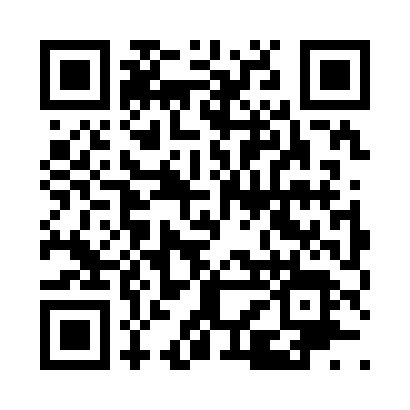 Prayer times for Whately, Massachusetts, USAMon 1 Jul 2024 - Wed 31 Jul 2024High Latitude Method: Angle Based RulePrayer Calculation Method: Islamic Society of North AmericaAsar Calculation Method: ShafiPrayer times provided by https://www.salahtimes.comDateDayFajrSunriseDhuhrAsrMaghribIsha1Mon3:335:1812:554:588:3110:162Tue3:345:1812:554:588:3110:153Wed3:355:1912:554:588:3110:154Thu3:355:1912:554:588:3110:145Fri3:365:2012:554:588:3010:146Sat3:375:2112:554:588:3010:137Sun3:385:2112:564:588:3010:128Mon3:395:2212:564:598:2910:129Tue3:405:2312:564:598:2910:1110Wed3:415:2312:564:598:2810:1011Thu3:435:2412:564:588:2810:0912Fri3:445:2512:564:588:2710:0813Sat3:455:2612:564:588:2710:0714Sun3:465:2712:574:588:2610:0615Mon3:475:2712:574:588:2510:0516Tue3:495:2812:574:588:2510:0417Wed3:505:2912:574:588:2410:0318Thu3:515:3012:574:588:2310:0219Fri3:525:3112:574:588:2310:0120Sat3:545:3212:574:578:229:5921Sun3:555:3312:574:578:219:5822Mon3:575:3412:574:578:209:5723Tue3:585:3512:574:578:199:5524Wed3:595:3612:574:578:189:5425Thu4:015:3612:574:568:179:5326Fri4:025:3712:574:568:169:5127Sat4:045:3812:574:568:159:5028Sun4:055:3912:574:558:149:4829Mon4:065:4012:574:558:139:4730Tue4:085:4112:574:558:129:4531Wed4:095:4212:574:548:119:44